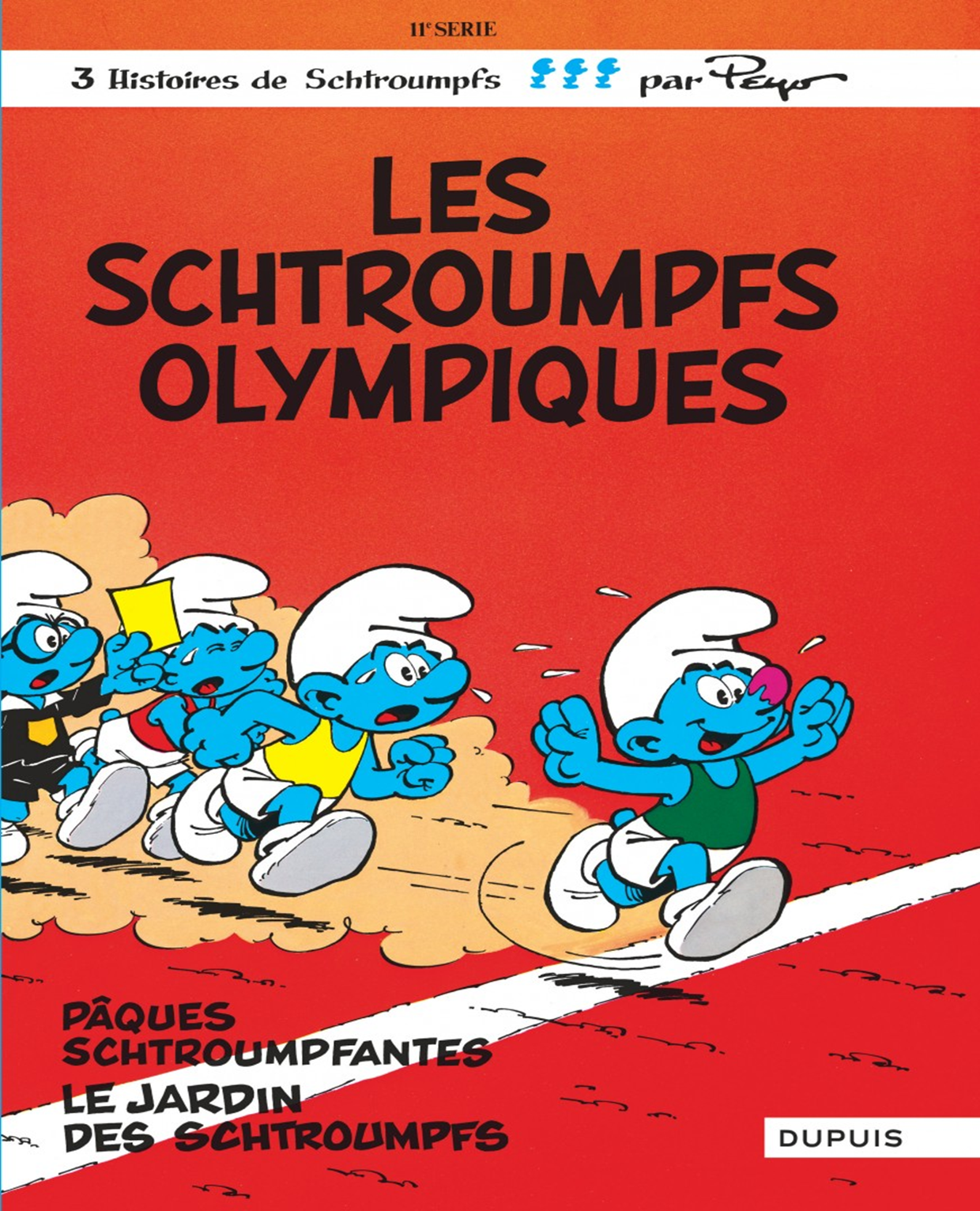 Questions :À quelle date les jeux olympiques se déroulaient-ils? _____________________________________________________________________________Que désigne le terme «jeux» pour les Grecs?__________________________________               ______________________________Que font-ils le premier jour?__________________________________________________________________________________________________________________________________________________________Quelles sont les épreuves du combat?______________________      _____________________     _______________________Qu’est-ce que le pentathlon?____________________________ :  ____________________     _____________________________________________        _____________________    _________________________Qu’est-ce que les vainqueurs remportent?_________________________________          ________________________________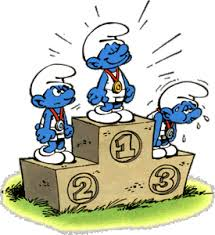 